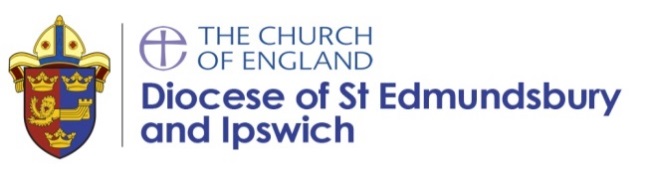 Prayer Diary October 2019Now during those days Jesus went out to the mountain to pray; and he spent the night in prayer to God. (Luke 6.12).
The prayers for each day are for:the mission and ministry of a particular deanery/benefice; chaplains (Mondays); 
clergy with Permission to Officiate (Tuesdays);organisations, schools, events of the diocese and the wider community;people and places in the Anglican Communion; Our link Diocese Kagera and World Mission (not available this month).Please contact michael.hatchett@yahoo.co.uk for queries and suggestions.Tue 01.10.19 Remigius, Bishop of Rheims, Apostle of the Franks, 533. Anthony Ashley Cooper, Earl of Shaftesbury, Social Reformer, 1885.Clergy withy PTO (C): Liz Cannon, Siw Carlsson, David Carpenter, Marian Carter, John Casselton, Cedric Catton, Christopher Chapman, Lynn Chapman, Janice Chenery, Heather Cooke, Annette CooperAdrian Copping, Elizabeth Corker, Richard Court, Sam Cowley, John Cox, David Crawley, David Crofts, Tim Crosbie, Eric Crouchman.The church's commitment to the reform of unjust structures of society.Pennsylvania (The Episcopal Church) The Rt Revd Daniel Gutierrez. Chester (England) The Rt Revd Peter Robert Forster. Chester (England) The Rt Revd Libby Lane. Chester (England) The Rt Revd Keith Sinclair.Wed 02.10.19Heveningham with Ubbeston, Huntingfield & Cookley: Vacancy  (Priest in Charge).University Students, especially those leaving home to start new courses.Perth (Australia) The Most Revd Kay Goldsworthy. Perth (Australia) The Rt Revd Jeremy James. Perth (Australia) The Rt Revd Kate Wilmot. Chhattisgarh (North India) The Rt Revd Robert Ali. Chicago (The Episcopal Church) The Rt Revd Jeffrey Lee. Thu 03.10.19 George Bell, Bishop of Chichester, Ecumenist, Peacemaker, 1958.Hundred River and Wainford: John Loftus (Assistant Priest), Philip Miller (Priest in Charge), Susan Slatter (Reader).Peace negotiations.Peru (South America) The Rt Revd Jorge Luis Aguilar. Chichester (England) The Rt Revd Martin Warner. Chichester (England) The Revd Richard Charles Jackson. Chichester (England) The Rt Revd Mark Sowerby.Fri 04.10.19 Francis of Assisi, Friar, Deacon, Founder of the Friars Minor, 1226Sole Bay: Robert Andrewes (Reader), Margaret Dinn (Reader), Judith Miller (Associate Priest), Alan Perry (Team Vicar), Simon Pitcher (Team Rector).The Franciscan Order.Peshawar (Pakistan) The Most Revd Humphrey Peters (Primate. Chotanagpur (North India) The Rt Revd B. B. Baskey. Koforidua (West Africa) The Rt Revd Felix Odei Annancy.Sat 05.10.19The Saints: Ian Byrne (Assistant Priest), Lynda Lee (Reader).Homeless people.Peterborough (England) The Rt Revd Donald Spargo Allister. Peterborough (England) The Rt Revd John Holbrook. Christ the King (Southern Africa) The Rt Revd William Mostert.Sun 06.10.19 Sixteenth Sunday 
after Trinity. William Tyndale, Translator of the Scriptures, Reformation Martyr, 1536Bishop Martin Seeley and Bishop Mike Harrison. The Honorary Bishops: Graeme Knowles, Sandy Millar, Gavin Reid, Tim Stevens, John Waine, Jeremy Walsh. The Bishop of Richborough. The Bishops' Administrative Team and the Bishops Chapel Chaplain.Those who will be baptised/confirmed this month. Parishes' ministry of nurturing new disciples.Pray for the Church in Wales. The Most Revd John Davies - Archbishop of Wales & Bishop of Swansea & Brecon.Mon 07.10.19Chaplains to the British Army, Royal Navy and the Royal Airforce.Armed Services personnel and their families.Phulbani (North India) The Rt Revd Bijay Nayak. Christchurch (Aotearoa NZ & Polynesia) Peter Carrell.  Kolhapur (North India) The Rt Revd Sandeep Suresh Vibhute. Tue 08.10.19Clergy with PTO (D): Chris Davidson, Norman Davis, Helen Davy, Neil Dear, Hannah Deaves, John Dennis, Malcolm Doney, Eric Dore, Gerald Drew, John Druce, Adrian Dyer, David Eaton, Harry Edwards, Nicholas Elder, Richard Ellis, Suzie Ellis, John Elliston, David Everett, Robin Excell.People returning to work.Pittsburgh (The Episcopal Church) The Rt Revd Dorsey W M McConnell. Chubu (Japan) The Rt Revd Peter Ichiro Shibusawa.Wed 09.10.19 Denys, Bishop of Paris, and his Companions,Martyrs, c.250. Robert Grosseteste, Bishop of Lincoln, Philosopher, Scientist, 1253.Worlingham with Barnby & North Cove: Jane Penn (Priest in Charge).People training to teach RE in schools. Students and Staff at teacher training colleges.Polynesia (Aotearoa NZ & Polynesia) The Most Revd Fereimi Cama. Polynesia (Aotearoa NZ & Polynesia) The Rt Revd Henry Bull. Polynesia (Aotearoa NZ & Polynesia) The Rt Revd Gabriel Sharma. Polynesia (Aotearoa NZ & Polynesia) The Rt Revd Afa Vaka. Clogher (Ireland) The Rt Revd John McDowell. Cochin (South India) The Rt Revd Baker Ninan Fenn. Thu 10.10.19 Paulinus, Bishop of York, Missionary, 644. Thomas Traherne, Poet, Spiritual Writer, 1674.Wrentham, Covehithe with Benacre, Henstead with Hulver and Frostenden: Vacancy (Rector).World Sight Day: for action at national, regional and global levels to eliminate  avoidable blindness.
World mental Heath Day.Popondota (Papua New Guinea) The Rt Revd Lindsley Ihove. Coimbatore (South India) The Rt Revd Timothy Ravinder.Fri 11.10.19 Ethelburga, Abbess of Barking, 675. James the Deacon, companion of Paulinus, 7th century.Woodbridge Deanery: Clare Sanders (Rural Dean). Church Schools: Bawdsey Primary School; Eyke Primary School; Orford Primary School; St Mary’s Primary School Woodbridge.Commitment to action to safeguarding creation.Port Moresby (Papua New Guinea) The Rt Revd Denny Bray Guka. Colombia (The Episcopal Church) The Rt Revd Francisco Duque. Kollam - Kottarakkara (South India) The Rt Revd Dr Oommen George.Sat 12.10.19 Wilfrid of Ripon, Bishop, Missionary, 709. Elizabeth Fry, Prison Reformer, 1845. Edith Cavell, Nurse, 1915.Carlford: Charlotte Cook (Rural Resourcing Church Planter and co-leader of the lightwave community), Mark Cresswell (Assistant Curate), James Hall (Reader), Clare Sanders (Rector), Jane Woods (Reader).Prisoners of war.Port Sudan (Sudan) The Rt Revd Abdu Elnur Kodi. Colombo (Ceylon) The Rt Revd Dhiloraj Ranjit Canagasabey. Kondoa (Tanzania) The Rt Revd Given Gaula.Sun 13.10.19 Seventeenth Sunday after Trinity. 

Edward the Confessor, King of England, 1066David Jenkins (Archdeacon of Sudbury); Sally Gaze (Archdeacon for Rural Ministry); Rhiannon King (Archdeacon of Ipswich); Ian Morgan (Archdeacon of Suffolk). Jeanette Gosney (Acting Arcdeacon of Suffolk). Diocesan Officers and Advisors.Lightwave Small Group Leader trainingPray for the Church of the Province of West Africa. The Most Revd Dr Daniel Sarfo - Primate & Metropolitan, CPWA; Archbishop of the Internal province of Ghana and Bishop of Kumasi.Mon 14.10.19Chaplains to seafarers.Those working in the maritime industry.Portsmouth (England) The Rt Revd Christopher Foster. Colorado (The Episcopal Church) The Rt Revd Kym Lucas. Kongor (South Sudan) The Rt Revd Gabriel Thuch Agot.Tue 15.10.19 Teresa of Avila, Teacher of the Faith, 1582Clergy with PTO (F-G): Herbert Fadriquela, John Fellows, Brian Fisher, Eric Fisher, Clare Fleming, James Florance, Pauline Florance, Sally Fogden, John Fowler, Ian Friars, Richard Frost, John Fulton, Raymond Gilbert, John Giles, Peter Gill, Richard Ginn, Christopher Goodwins, Wendy Gourlay, Maureen Green, Malcolm Griffin, Garrie Griffiths, Paul Griffiths.The Libraries of Suffolk.Pretoria (Southern Africa) The Rt Revd Allan John Kannemeyer. Concepcion (Chile) The Rt Revd Enrique Lago Zugadi.Wed 16.10.19 Nicholas Ridley, Bishop of London, and Hugh Latimer, Bishop of Worcester, Reformation Martyrs, 1555Melton and Ufford: Penny Brown (Associate Priest), Paul Hambling (Rector), Ian Pells (Reader).People facing redundacy at work.Puerto Rico (The Episcopal Church) The Revd Rafael Morales Maldonado. Puerto Rico (The Episcopal Church) The Rt Revd Wilfrido Ramos Orench. Connecticut (The Episcopal Church) The Rt Revd Ian Douglas. Connecticut (The Episcopal Church) The Rt Revd Laura Ahrens. Connor (Ireland) The Rt Revd Alan Francis Abernethy.Thu 17.10.19 Ignatius, Bishop of Antioch, Martyr, c.107Wilford Peninsula Benefice: Janet Bishop (Reader), Ruth Hatchett (Team Vicar), Malcolm Knapp (Reader), Mandy Reynolds (Team Vicar), Roy Wisdom (Reader), Vacancy (Rector).Suffolk Befriending Scheme.Pune (North India) The Rt Revd Sharad Yuvraj Gaikwad. Cork, Cloyne & Ross (Ireland) The Rt Revd William Paul Colton.Fri 18.10.19Luke the EvangelistWoodbridge St John and Bredfield: David Bulgin (Reader), Bill Herbert (Assistant Curate), Clive Howard (Vicar), Gay Nichols (Reader), Martin Roberts (Assistant Priest), Rob Watson (Reader), Alan Weller (Reader), Andy Williams (Assistant Curate).The healing ministry of the church. The Mothers' Union Service of Healing.Qu'Appelle (Canada) The Rt Revd Robert Hardwick. Costa Rica (Central America) The Revd Orlando Gomez. Kontagora (Nigeria) The Rt Revd Jonah Ibrahim.Sat 19.10.19 
Henry Martyn, Translator of the Scriptures, Missionary in India and Persia, 1812Woodbridge St Mary the Virgin: Kevan McCormack (Rector).Sports Clubs.Quebec (Canada) The Rt Revd Bruce Myers. Coventry (England) The Rt Revd Christopher Cocksworth. Coventry (England) The Rt Revd John Stroyan. Krishna-Godavari (South India) The Rt Revd George Cornelious Tantepudi.Sun 20.10.19 Eighteenth Sunday after Trinity.St Edmundsbury Cathedral. Joe Hawes (Dean). The Cathedral Chapter and staff.We give thanks fo rthe nurture and outreach of Messy Church in our parishes.Pray for the Church in the Province of the West Indie. VacantMon 21.10.19Chaplains to industry and commerce.People in working manufacturing.Raiwind (Pakistan) The Rt Revd Azad Marshall. Cuba (The Episcopal Church) The Rt Revd Griselda Delgado Del Carpio. Kubwa (Nigeria) The Rt Revd Duke Akamisoko.Tue 22.10.19Bosmere Deanery: Diane Williams (Rural Dean). Church Schools: Bramford Primary School; Creeting St Mary Primary School; Stonham Aspal Primary School.Holiday Clubs.Rajasthan (North India) The Rt Revd Darbara Singh. Cueibet (South Sudan) The Rt Revd Elijah Muteny Awet.Wed 23.10.19Bramford with Little Blakenham, Baylham and Nettlestead: Jenny Seggar (Priest in Charge).Children and staff on holiday from school.Rayalaseema (South India) The Rt Revd B D Prasada Rao. Cuernavaca (Mexico) The Rt Revd Enrique Treviño Cruz. Curitiba (Brazil) The Most Revd Naudal Alves Gomes (Primate).Thu 24.10.19Claydon: Chris Farley (Reader), Carl Melville (Priest in Charge), Liz Stone (Reader)/.Provision of transport in our communities.Recife (Brazil) The Rt Revd João Cancio Peixoto. Cuttack (North India) The Rt Revd Surendra Kumar Nanda.Fri 25.10.19 Crispin and Crispinian, Martyrs at Rome, c.287.Henley St Peter: Cathy Austin (Assistant Priest).Migrants and refugees.Rejaf (South Sudan) The Rt Revd Edward Oliver Mathew Tombe. Cyangugu (Rwanda) The Rt Revd Nathan Amooti Rusengo. Kuching (South East Asia) The Rt Revd Danald Jute. Kuching (South East Asia) The Rt Revd Solomon Cheong Sung Voon. Kuching (South East Asia) The Rt Revd Nelson Ugas Bulang.Sat 26.10.19 Alfred the Great, King of the West Saxons, Scholar, 899. Cedd, Abbot of Lastingham, Bishop of the East Saxons, 664.Needham Market with Badley: Sarah Du Boulay (Assistant Curate), Kate Holmes (Reader), Diane Williams (Priest in Charge).Insights of Celtic Spirituality.Remo (Nigeria) The Most Revd Michael Fape. Cyprus and the Gulf (Jerusalem & Middle East) The Rt Revd Michael Augustine Owen Lewis. Kumasi (West Africa) The Most Revd Dr Daniel Sarfo (Primate).Sun 27.10.19 Last Sunday after Trinity. Bible Sunday.Members of the Diocesan Synod, Diocesan Secretary Anna Hughes and the diocesan staff.The Bible Society and similar organisations.Pray for the Church of Ceylon (Extra-Provincial to the Archbishop of Canterbury). The Rt Revd Dhiloraj Ranjit Canagasabey - Bishop of Colombo. The Rt Revd Keerthisiri Fernando - Bishop of Kurunegala.Mon 28.10.19 Simon and Jude, ApostlesAgricultural Chaplains.Farmers and agricultural workers.Renk (South Sudan) The Rt Revd Joseph Garang Atem. Daejeon (Korea) The Most Revd Moses Nagjun Yoo (Primate). Kumi (Uganda) The Rt Revd Edison Irigei.Tue 29.10.19Clergy with PTO (H):Jean Halliday, Paul Hamlet, Alan Harding, John Hare, Michael Hatchett, Henry Heath, Colin Hewitt, George Hilliard, Ian Hooper, Victor Hopkins, Joy Horton, Graham House, Frank Howard, George Howard, Mark Hunt.Food banks and those who use them.Rhode Island (The Episcopal Church) The Rt Revd Nicholas Knisely. Dallas (The Episcopal Church) The Rt Revd George R. Sumner, Jr. Wed 30.10.19North Bosmere: Judy Hailes (Reader), Helen Norris (Assistant Priest), Philip Payne (Priest in Charge), Henry Stanford (Reader), Frankie Wicks (Lay Pastor), Mary Carter (Reader), Daniel Harrison (Priest in Charge).Couples married this month and the wedding ministry of parish churches.Rift Valley (Tanzania) The Rt Revd John Daudi Lupaa. Damaturu (Nigeria) The Rt Revd Yohannah A Audu. Dar-es-Salaam (Tanzania) The Rt Revd Jackson Sosthenes.31/10/2019 Martin Luther, Reformer, 1546Clare Deanery: Stuart Mitchell (Rural Dean), Vernon Cutler (Reader). Church Schools: Cavendish Primary School; Thurlow Primary School.The Lutheran Churches worldwide. Our relationship with European churches and the people of Europe.Rio de Janeiro (Brazil) The Rt Revd Eduardo Coelho Grillo. Davao (Philippines) The Rt Revd Jonathan Labasan Casimina.